اللجنة الحكومية الدولية المعنية بالملكية الفكرية والموارد الوراثية والمعارف التقليدية والفولكلورالدورة الحادية والثلاثونجنيف، من 19 إلى 23 سبتمبر 2016مشروع برنامج الدورة الحادية والثلاثينوثيقة من إعداد الأمانةاستجابة لطلب اللجنة الحكومية الدولية المعنية بالملكية الفكرية والموارد الوراثية والمعارف التقليدية والفولكلور ("اللجنة") بتعميم مشروع لبرنامج العمل المقترح، تحتوي هذه الوثيقة على مشروع برنامج العمل المقترح للدورة الحادية والثلاثين للجنة. ويكتسي مشروع البرنامج طابعا إرشاديا فقط، ذلك أن التنظيم الفعلي لعمل اللجنة يبقى في عهدة الرئيس وأعضاء اللجنة وفقا للنظام الداخلي.[نهاية الوثيقة]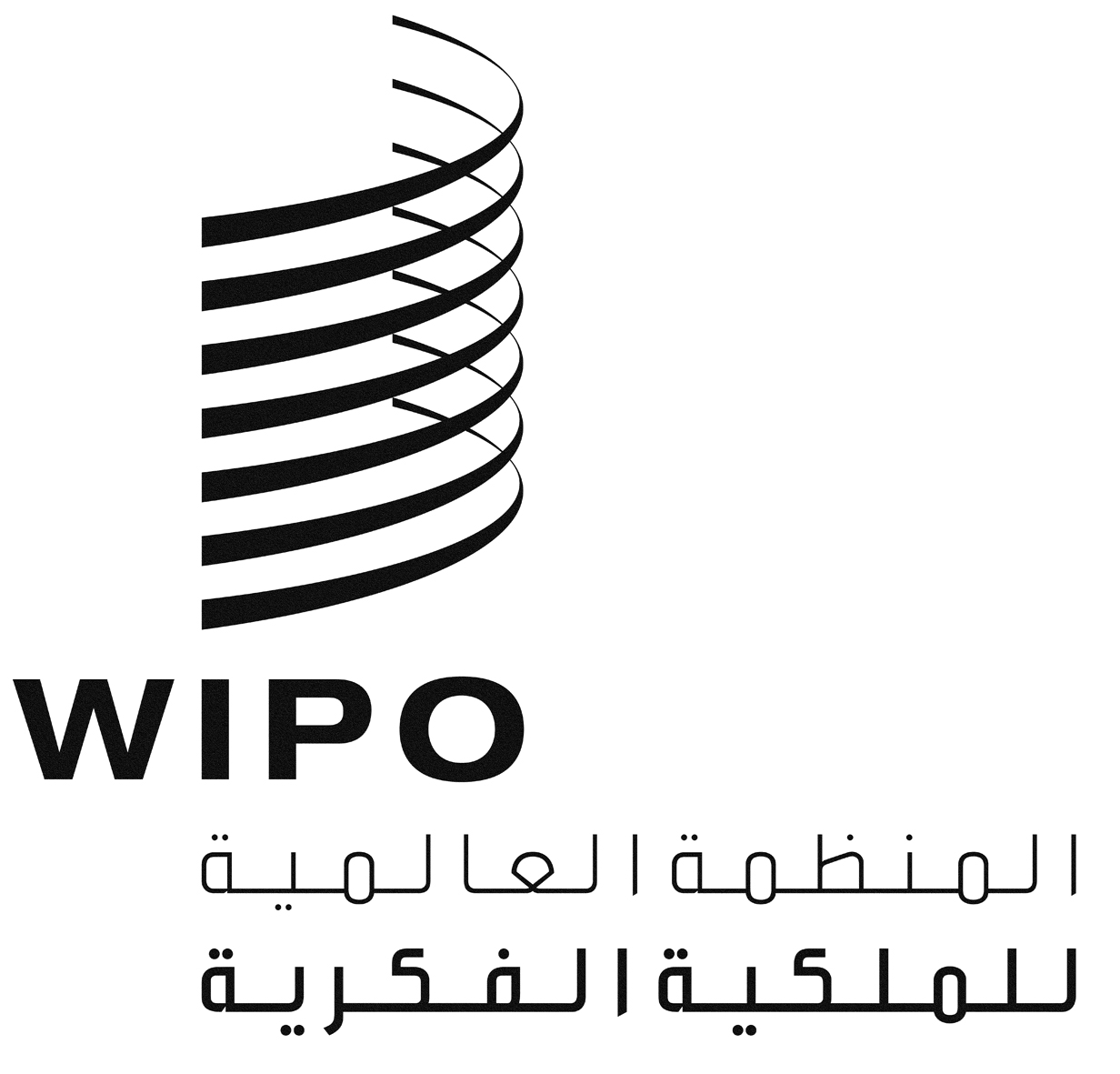 AWIPO/GRTKF/IC/31/INF/3 REV.WIPO/GRTKF/IC/31/INF/3 REV.WIPO/GRTKF/IC/31/INF/3 REV.الأصل: بالإنكليزيةالأصل: بالإنكليزيةالأصل: بالإنكليزيةالتاريخ: 14 سبتمبر 2016التاريخ: 14 سبتمبر 2016التاريخ: 14 سبتمبر 2016الأحد 18 سبتمبر 2016ابتداء من الساعة 14:00منتدى السكان الأصليين الاستشارييحضره ممثلون عن المنظمات التي تمثل الجماعات الأصلية. وهو ليس جلسة رسمية من جلسات اللجنة أو اجتماعا رسميا من اجتماعات الويبو، لكن تدعمه اللجنة وتيسره الأمانة.الاثنين 19 سبتمبر 201610:00 – 13:00البند 1:	افتتاح الدورةالبند 2:	اعتماد جدول الأعمالالوثيقة WIPO/GRTKF/IC/31/1 Prov.3والوثيقة  WIPO/GRTKF/IC/31/INF/2 Rev. 2والوثيقة WIPO/GRTKF/IC/31/INF/3 Rev.البند 3:	اعتماد تقرير الدورة الثلاثينالوثيقة WIPO/GRTKF/IC/30/10 Prov. 2البند 4:	اعتماد بعض المنظماتالوثيقة WIPO/GRTKF/IC/31/2البند 5:	مشاركة الجماعات الأصلية والمحليةصندوق التبرعاتالوثيقة WIPO/GRTKF/IC/31/3والوثيقة WIPO/GRTKF/IC/31/INF/4والوثيقة WIPO/GRTKF/IC/31/INF/6منبر الجماعات الأصلية والمحليةليس جزءا رسميا من دورة اللجنة، لكنه سيُذكر في تقريرها
الوثيقة WIPO/GRTKF/IC/31/INF/5البند 6:	المعارف التقليديةالوثيقة WIPO/GRTKF/IC/31/4والوثيقة WIPO/GRTKF/IC/31/5والوثيقة WIPO/GRTKF/IC/31/6والوثيقة WIPO/GRTKF/IC/31/7والوثيقة WIPO/GRTKF/IC/31/8والوثيقة WIPO/GRTKF/IC/31/9والوثيقة WIPO/GRTKF/IC/31/INF/7والوثيقة WIPO/GRTKF/IC/31/INF/8والوثيقة WIPO/GRTKF/IC/31/INF/915:00 – 18:00البند 6:	المعارف التقليدية (تابع)الثلاثاء 20 سبتمبر 201610:00 – 13:0015:00 – 18:00البند 6:	المعارف التقليدية (تابع)البند 6:	المعارف التقليدية (تابع)الأربعاء 21 سبتمبر 201610:00 – 13:0015:00 – 18:00البند 6:	المعارف التقليدية (تابع)البند 6:	المعارف التقليدية (تابع)الخميس 22 سبتمبر 201610:00 – 13:0015:00 – 18:00البند 6:	المعارف التقليدية (تابع)البند 6:	المعارف التقليدية (تابع)الجمعة 23 سبتمبر 201610:00 – 13:00البند 6:	المعارف التقليدية (تابع)البند 7: 	مساهمة اللجنة الحكومية الدولية المعنية بالملكية الفكرية والموارد الوراثية والمعارف التقليدية والفولكلور (اللجنة الحكومية الدولية) في تنفيذ ما يعنيها من توصيات جدول أعمال التنمية15:00 – 18:00البند 8:	أية مسائل أخرىالبند 9:	اختتام الدورة